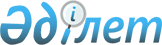 О внесении изменений в решение районного маслихата (IV созыв, XXVIII сессия) от 24 декабря 2010 года N 158/28 "Об утверждении категории граждан, имеющих право на социальные выплаты в 2011 году"
					
			Утративший силу
			
			
		
					Решение маслихата Актогайского района Павлодарской области от 21 октября 2011 года N 187/36. Зарегистрировано Департаментом юстиции Павлодарской области 21 ноября 2011 года N 12-4-105. Утратило силу в связи с истечением срока действия (письмо маслихата Актогайского района Павлодарской области от 03 марта 2014 года N 205)      Сноска. Утратило силу в связи с истечением срока действия (письмо маслихата Актогайского района Павлодарской области от 03.03.2014 N 205).

      В соответствии с пунктом 5 статьи 7 Закона Республики Казахстан "О местном государственном управлении и самоуправлении в Республике Казахстан" от 23 января 2001 года, районный маслихат РЕШИЛ:



      1. Внести в решение районного маслихата (ІV созыв, ХХVІІІ сессия) от 24 декабря 2010 года N 158/28 "Об утверждении категории граждан, имеющих право на социальные выплаты в 2011 году" (зарегистрировано в государственном Реестре НПА за N 12-4-93 от 31 декабря 2010 года, опубликовано в газетах "Ауыл тынысы", "Пульс села" N 12 от 12 марта 2011 года) следующие изменения:



      в пункте 1 решения:

      подпункт 11) исключить;

      в подпункте 29) слова "граждане внесшие достойный вклад в социально-экономическое развитие района" исключить.



      2. Настоящее решение вводится в действие по истечении 10 календарных дней после первого дня его официального опубликования.



      3. Контроль за выполнением настоящего решения возложить на постоянную комиссию Актогайского районного маслихата по вопросам социальной сферы и законности.      Председатель сессии                        А. Тарама      Секретарь маслихата                        Т. Муканов
					© 2012. РГП на ПХВ «Институт законодательства и правовой информации Республики Казахстан» Министерства юстиции Республики Казахстан
				